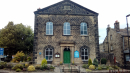 To the saints in [Addingham], the faithful in Christ Jesus: Grace and peace to you from God our Father and the Lord Jesus Christ.  Ephesians 1 v 1-2Message from DavidAt Life Group on Tuesday we looked at the life of Gideon (Judges chapters 6 to 8).  He was a nobody, the youngest son of the lowest clan in the tribe of Manessah and he knew it!  Yet God chose him and called him a “mighty warrior”. He struggled to trust God asking for a sign – twice over. God went ahead of him to prepare a victory. At the time Gideon had no idea that his enemy – the Midianites – had been frightened by dreams and expected to lose any battle against him.  When God asks us to do things can we trust that He has already prepared the way and that unknown to us His plans are already being fulfilled? We have simply to be ready to do what He asks of us. What is God doing at the moment? I firmly believe He will tell us all we need to know, and we just have to trust Him with the rest.Further Bible verses for reflectionOur harvest giving for Caring for Life raised £280   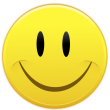 Our vision: to help people find their way back to GodTrust in the Lord with all your heart and lean not on your own understanding; in all your ways submit to him, and he will make your paths straight. Do not be wise in your own eyes; fear the Lord and shun evil. This will bring health to your body and nourishment to your bones. Proverbs 3.5-8We know that anyone born of God does not continue to sin; the One who was born of God keeps them safe, and the evil one cannot harm them. We know that we are children of God, and that the whole world is under the control of the evil one. We know also that the Son of God has come and has given us understanding, so that we may know him who is true. And we are in him who is true by being in his Son Jesus Christ. He is the true God and eternal life.   1 John 5.18-20When I am afraid, I put my trust in you. In God, whose word I praise in God I trust and am not afraid. What can mere mortals do to me?  Psalm 56.3-4May the God of hope fill you with all joy and peace as you trust in him, so that you may overflow with hope by the power of the Holy Spirit.  Romans 15.13You will keep in perfect peace those whose minds are steadfast, because they trust in you.  Isaiah  26.3